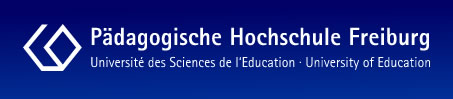 Zentrum für LehrerfortbildungPädagogische Hochschule FreiburgAntragauf Zulassungzum Zertifikatsstudium „Pädagogischer Umgang mit Heterogenität in Schule und Unterricht“Hiermit beantrage ich die Zulassung zum Zertifikatsstudium „Pädagogischer Umgang mit Heterogenität in Schule und Unterricht“ im (bitte ergänzen!) WS    /SoSe       201   .    Datum:							Unterschrift:Persönliche Angaben:Name, Vorname:Geburtsdatum, Geburtsort:Adresse:Telefonnummer:Email-Adresse:Ggf. Matrikelnummer: Folgende Anlagen sind beigefügt (bitte ankreuzen!):O LebenslaufO Zeugniskopien gem. § 3 Absatz 2 Nrn. 4-7 der Zulassungssatzung der PH Freiburg für das Kontaktstudium Pädagogischer Umgang mit Heterogenität in Schule und Unterricht (beglaubigt)O ggf. Nachweis über Deutschkenntnisse (C1)Nur für Studierende:O ImmatrikulationsbescheinigungO Nachweis über mind. 60 ECTS-PunkteNur für Berufstätige:O Nachweis über Erste StaatsprüfungO ggf. Nachweis über Zweite StaatsprüfungO Nachweis über ein mind. 6-semestriges Hochschulstudium in den Bildungs-, Sozial-, Kulturwissenschaften oder in PsychologieO ggf. Nachweis über Berufstätigkeit